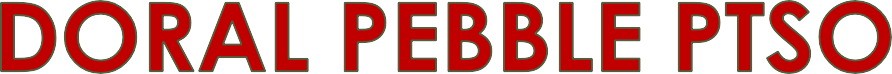 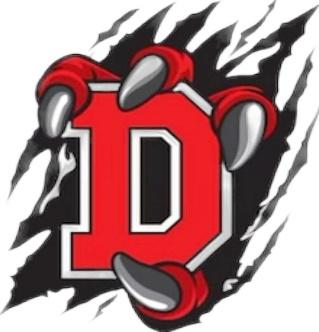 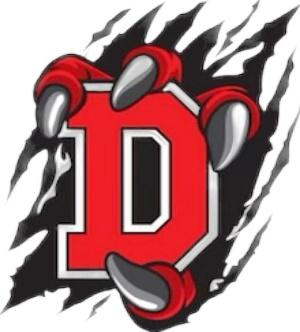 General Board Meeting Minutes					August 30, 2023 5:06 pm   Board Members in Attendance: Aimee delos Reyes, PresidentMonica Ekundina, Vice PresidentTanya Tang, Member CoordinatorAudra Omlie, Board AssistantAna Aguilar, Recording Secretary Karen Vatne, Volunteer CoordinatorKatrina Davidson, Treasurer-electLauren Low, Order SpecialistMrs.Turley, Principal Lacey Scott, Teacher Representative Jordan Scott, Teacher Representative Introduction of Board MembersFinancial Reports:Aimee presented the proposed budget for 23/24.  This budget will fluctuate as we host events, but serves as an outline for the year.Our Sponsor Coordinator, Summer, is working hard to get candy donations for Spooktacular.  Our goal is to spend less money on candy so we can lower the cost of ticket per childWe are excited to start selling spirit wear for parents beginning in September.Birthday Packages are a success! Bank Charges/Merchant Fees are quite high.  We are looking into alternatives to assist with these costs.We paid $51.25 less for the Secretary of State Filings this year.We are excited that with our current proposed budget we can provide each grade with $1,000 towards field trip transportation (reducing the cost to students) as well as money for library nooks throughout the campus.  We have a goal of reserving $10,000 for next year's PTSO (max per current bylaws) and we are hoping to use the additional proposed $13,000 income to assist with the purchase of a drop down screen in the MPR and a new surround sound system.Dragons Dine out are monthly opportunities the PTSO is creating for parents to dine at restaurants with the proceeds going directly to that months gradeWe will have a fundraiser chart to let everyone know where we are relative to our goal, as well as what we have funded. This board has decided to fund things throughout the year, versus providing one check at the end of the year.The budget was put to a vote and was unanimously approved.The following upcoming events were discussed: 9/15- First Dragons Dine OutOne grade gets a night out every month and 100% of the profit goes back to that gradeMr.Scott brought up a good point that certain nights will be hard because of holidays. We are planning to a Papa Murphy night to make it easier on families 9/22- Farewell Summer  Outdoor Movie 6-9 pm on black topWe will have a V.I.P tent (Best Seat in the house)How To Train Your Dragon will be the movieConcessions and Doral Accessories will be sold (Magnets, Foam Swords & Fingers etc)10/19- Dragons Dine Out10/20-Spooktacular Event 11/4- Community Yard SaleMrs. Turley provided an update: $2.00 Free DressTuesdays are coming back starting next week.Next school-hosted fundraiser will be Fun Run in February. It won't be the same company from last year, with the school retaining a higher percentage of income earned.We are working together to stagger fundraising opportunities to accommodate everyone without burdening parents (PTSO,School,Clubs etc)Students Groups and Clubs will be hosting small fundraisers through the out year Student music group wants to sing at Knotts Berry Farm so they will be doing something to help raise funds for that Aimee said that PTSO's goal is to incorporate Student Council and Clubs as a part of our events to help them raise funds too. Mr.Pulver is very grateful for last year's PTSO donation, he was able to get  drums and other instruments for his classes. Updates on shade structure (Note: The shade structure is not being funded or managed by the PTSO)It has not been forgotten, it is still in the works. The current proposal was denied by the county because it was considered a fire hazard.  The school repealed the denial, but it was upheld.Due to the delays, the original quote expired, and the new quote is higher.  Administration is working with the vendor to see if they will honor the original price A meeting is scheduled for next week to further discuss options.We don’t have any details about dances yet, it depends which club is interested in hosting as a fundraiser. Church parking lot should be finished by October, they expect to have at least 50-60 extra parking spaces when it is doneThe construction should not interfere with school drop off and pick up BLM will start imposing fines on people that are packed on their land during drop off and pick up.  Signs have been posted.